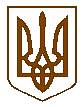 УКРАЇНА ОДЕСЬКА ОБЛАСТЬАРЦИЗЬКА РАЙОННА ДЕРЖАВНА АДМІНІСТРАЦІЯВІДДІЛ  ОСВІТИ, МОЛОДІ ТА СПОРТУ         НАКАЗ10.01.2016							                       № 09/ОДПро призупинення навчальних занять У зв’язку із загрозою виникнення надзвичайної ситуації природного характеру, що склалась в районі внаслідок погіршення погодних умов, а саме  з високою кількістю опадів у вигляду снігу, що спричиняє значні перешкоди пересуванню пішоходів та ускладненню руху автомобільного транспорту, на виконання протоколу № 3 засідання комісії з питань ТЕБ та НС райдержадміністрації від 10.01.2017 року, з метою мінімізації кількості захворювань, збереження здоров’я школярів, НАКАЗУЮ:1. Призупинити .навчальні заняття для учнів 1-11 класів  загальноосвітніх  навчальних  закладів району, відмінити проведення гуртків, секцій, інших позакласних форм роботи, будь-яких масових заходів   з   11.01.2017р.   по   13.01.2017р.2. Керівникам  загальноосвітніх  навчальних  закладів:2.1.Розробити графіки та забезпечити цілодобове чергування у закладі  відповідальних осіб (протягом періоду надзвичайних погодних умов) з метою оперативного реагування на можливі надзвичайні ситуації.2.2.Здійснити відповідні організаційні заходи щодо забезпечення безперебійного функціонування інженерних споруд, мереж комунікацій навчального закладу та дотримання  в них температурного режиму.2.3.Забезпечити дотримання правил техніки безпеки, правил протипожежної безпеки, заходи з попередження травматизму.2.4. Забезпечити оперативне реагування для розчистки подвір’я та прилеглих територій школи.2.5. Передбачити організацію проведення навчання з учнями з використанням дистанційних (індивідуальних) форм, інтерактивних засобів.                                                                                                              11.01.2017р.-13.01.2017р.2.6. Інформувати відділ освіти, молоді та спорту Арцизької районної державної адміністрації про надзвичайні випадки у навчальних закладах.                                                                                                                  Невідкладно2.7. Взяти під контроль внесення вчителями-предметниками змін до календарних планів для виконання робочих навчальних планів та навчальних програм з усіх предметів у повному обсязі.                                                                                                                 До 31.01.20173. Контроль за виконанням даного наказу покласти на головного спеціаліста відділу освіти, молоді та спорту  Леонтьєву П.М.Начальник відділу 							О.П. Стоянова